Нефтеюганское районное муниципальное общеобразовательное бюджетное учреждение 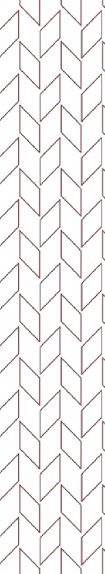  «Чеускинская  средняя общеобразовательная школа»ПАСПОРТструктурного подразделении 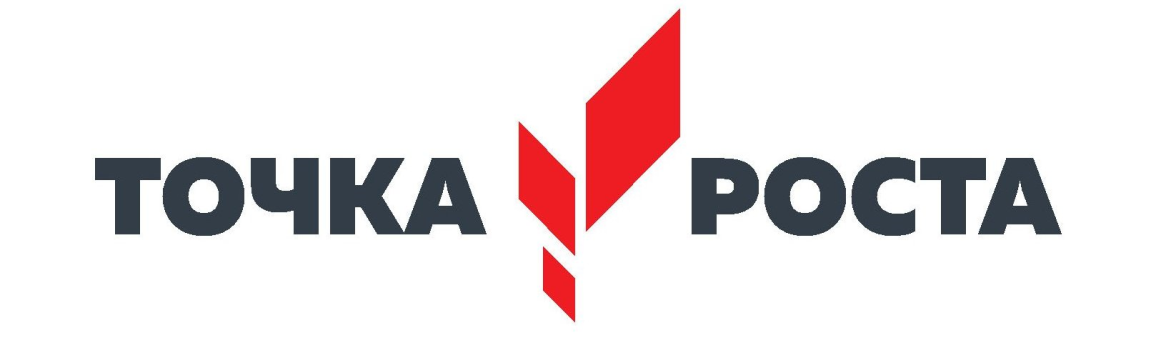 Цель паспортизации:систематический анализ состояния кабинета, его готовности к обеспечению требований стандартов образования, определение основных направлений развития кабинета  в соответствии с современными требованиями к обеспечению образовательного процесса.Нормативно-правовая базаФедеральный закон «Об образовании в Российской Федерации»;Федеральные государственные образовательные стандарты начального общего образования, основного общего образования, среднего (полного) общего образования, утверждённые приказами Министерства образования и науки Российской Федерации;Санитарно-эпидемиологические правила и нормативы СанПиН 2.4.2.2821-10, утверждённые постановлением Главного государственного санитарного врача Российской Федерации от 29 декабря 2010 г. N 189 г. Москва;Национальная образовательная инициатива «Наша новая школа», утверждённая президентом Российской Федерации от 04.02.2010 № Пр-271;Региональная программа «Новая школа Югры на 2010-2013 годы и на период до 2015 года», утвёрждённая постановлением Правительства Ханты-Мансийского автономного округа-Югры от 8 июля 2010 года № 160-п;Приказ Министерства образования и науки Российской Федерации (Минобрнауки России) от 4 октября 2010 г. N 986 г.       "Об утверждении федеральных требований к образовательным учреждениям в части минимальной оснащенности учебного процесса и оборудования учебных помещений"Письмо Минобрнауки РФ от 24.11.2011 N МД-1552/03"Об оснащении общеобразовательных учреждений учебным и учебно-лабораторным оборудованием" (вместе с "Рекомендациями по оснащению общеобразовательных учреждений учебным и учебно-лабораторным оборудованием, необходимым для реализации федерального государственного образовательного стандарта (ФГОС) основного общего образования, организации проектной деятельности, моделирования и технического творчества обучающихся");Опись имуществаТСО и ИКТехнология, ОБЖСтенды, таблички вывески № п/пНаименованиеКол-воГод приобретенияБюджетПримечание 1Стол учителя (полки слева) (белый) (1)12020Госстандарт(окружной)2Стол компьютерный (1)112020Госстандарт(окружной)3Стол шахматный (2)62020Госстандарт(окружной)4Стул  (белый, без подлокотников) (2)122020Госстандарт(окружной)5Кресло  (белое) (2)92020Госстандарт(окружной)6Тумба (белая) (2)12020Госстандарт(окружной)7Стол для видеоконференции (белый) (2)12020Госстандарт(окружной)8Стул (серый) (2)162020Госстандарт(окружной)9Стол для 3 D принтера (серый) (2)22020Госстандарт(окружной)10Тумба выдвижная (белая) (2)22020Госстандарт(окружной)11Стол трапеция (серый) (2)62020Госстандарт(окружной)12Шкаф для оборудования по ОБЖ (серый) (2)12020Госстандарт(окружной)13Стол учительский (полки справа) (светло-серый) (2)12020Госстандарт(окружной)14Вертикальные жалюзи (174*168) (5)32020Госстандарт(окружной)15Вертикальные жалюзи (109*168) (5)12020Госстандарт(окружной)16Вертикальные жалюзи (174*170) (5)22020Госстандарт(окружной)17Вертикальные жалюзи (173*170) (5)12020Госстандарт(окружной)18Вертикальные жалюзи (145*170) (5)12020Госстандарт(окружной)19Диван (900*500*900*450) (8)22020Госстандарт(окружной)20Пуфик (350*350*400) (8)22020Госстандарт(окружной)21Пуфик (400*400*400) (8)22020Госстандарт(окружной)22Сидушка (500*600*450) (8)22020Госстандарт(окружной)23Пуф (черный)12020Федеральный - окружной24Стол 32020Федеральный - окружной25Стул на металлическом каркасе62020Федеральный - окружной26Стол для шахмат32020Федеральный - окружной27Стул на деревянном каркасе62020Федеральный - окружной№ п/пНаименованиеКол-воМарка Год приобретенияБюджетПримечание1МФУ (6)3НР Lazer MFP 135a2020Госстандарт(окружной)2Ноутбук (6)4НР 15-bs141ur2020Госстандарт(окружной)3Конструктор базовый набор (6)145544 LEGO MINDSTORMS Education EV32020Госстандарт(окружной)43D принтер (пластик в комплекте) (6)1Wanhao Duplikator 6 plus2020Госстандарт(окружной)5Базовый набор (601LEGO Education WeDo 2.0 453002020Госстандарт(окружной)6Программно –аппаратный класс комплекс «Колибри.Класс» 75 дюймов1Philips2020Госстандарт(окружной)7Ноутбук1Asus black 15.62020Госстандарт(окружной)8Компьютер шахматный с адаптером1 Chess Genius PRO2020Госстандарт(окружной)9Доска шахматная демонстрационная деревянная магнитная 81*8112020Госстандарт(окружной)10Фигуры шахматные пластиковые (с утяжелителем)62020Госстандарт(окружной)11МФУ12020Федеральный - окружной12Ноутбук - тип1102020Федеральный - окружной13Ноутбук – тип 212020Федеральный - окружной14Шлем виртуальный реальности1 Samsung YMD Odyssey +2020Федеральный - окружной15 Фотоаппарат1Canon EOS 2000D2020Федеральный - окружной16Карта памяти2SDXC 64 GbФедеральный - окружной17Штатив1HamaФедеральный - окружной18Квадрокоптер тип 112020Федеральный - окружной19Квадрокоптер тип 232020Федеральный - окружной20Комплект обучения по шахматам32020Федеральный - окружной21Практическое пособие для изучения основ механики, кинематики, динамики в начальной и основной школе32020Федеральный - окружной№НаименованиеКол-воГод приобретенияБюджетПримечание1Многофункциональный инструмент (мультитул)32020Федеральный - окружной2.Клеевой пистолет42020Федеральный - окружной3.Канцелярский нож72020Федеральный - окружной4.Воротник шейный12020Федеральный - окружной5.Шина складная 12020Федеральный - окружной6.Аккумулятор дрель винтоверт32020Федеральный - окружной7.Набор бит12020Федеральный - окружной8.Набор сверл универсальный12020Федеральный - окружной9.Цифровой штангенциркуль42020Федеральный - окружной10.Электролобзик32020Федеральный - окружной11.Набор универсальных пилок для электролобзика32020Федеральный - окружной12.Ручной лобзик 72020Федеральный - окружной№ п/пНаименованиеКоличествоГодприобретенияБюджет Примечания1Стенд с карманами формата А4 (3)22020Госстандарт (окружной)2Табличка 50*75,5 см (входная группа) (3)12020Госстандарт (окружной)3Табличка 59*150 см (3)12020Госстандарт (окружной)4Табличка офисная 25*20см (3)42020Госстандарт (окружной)5Табличка на пластике плоттерная резка (3)12020Госстандарт (окружной)6Макет (3)12020Госстандарт (окружной)7Установка световой вывески и акриловых букв (4)12020Госстандарт (окружной)